                  	                      35009322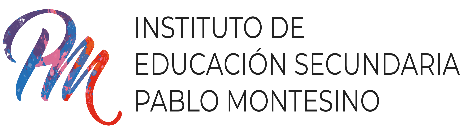 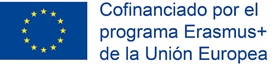 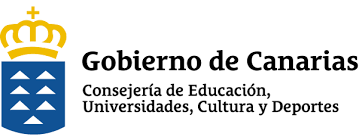 DEPARTAMENTO DE MOVILIDAD EUROPEACRITERIOS DE SELECCIÓN DEL ALUMNADO (Programa Erasmus+, Proyecto KA103)La ponderación es sobre 100 puntosa- Nota obtenida el curso anterior en inglés. Este criterio se aplicará siempre y cuando no haya solicitudes de alumnado de la enseñanza semipresencial.  En el caso de que sí lo haya se realizará una prueba de idioma en inglés o presentación de certificación de nivel B1, como mínimo. Si se confirma que el alumnado de enseñanza semipresencial finalmente no se presenta a las pruebas de selección, se optará por puntuar según la nota obtenida el curso anterior o certificación de nivel B1 de inglés.  (20 puntos)b- Notas del alumnado de todos los módulos ya cursados, obteniéndose la nota media de todos éstos. (25 puntos)c- Informe del equipo educativo de los cursos en los que ha estado el alumno o alumna en el centro: procedimientos de trabajo en grupo que le permita desenvolverse de manera autónoma en el contexto laboral de otro país. (25 puntos)d- Entrevista centrada en las expectativas de formación, capacidad para adaptarse a un entorno nuevo, sin “familia” y sin una tutorización directa desde el instituto (Tutor o tutora de FCT con apoyo de otro profesor o profesora si el anterior no le ha impartido clase) (20 puntos)e- Se valorará el que hayan encontrado lugar de estancia durante la movilidad y empresa. Valorándose también los intentos de búsqueda. Todo ello documentado (10 puntos).Hay dos formas de acceder al proceso de selección: libre y reserva, este último, por encontrarse en alguna situación especial (necesidades educativas especiales, situación desfavorable o ser refugiado)- Se reservará el 10% de las movilidades para alumnado que presente alguna de estas situaciones: con necesidades educativas especiales (solo si tiene al menos un 33% de discapacidad reconocida, según directriz del Servicio Español para la Internacionalización de la Educación-SEPIE-), situación desfavorable (social, económica…) o ser refugiado (tener la condición de refugiado, con derecho a protección subsidiaria o haber presentado solicitud de protección internacional en España) TODO el alumnado debe:  . Cumplimentar el modelo de solicitud común a todos los aspirantes (se descarga desde esta página). Será tanto para el alumnado que se presente por acceso libre, como para el de reserva al estar en alguna situación especial.  SOLO el alumnado que se encuentre en alguna de las situaciones especiales nombradas anteriormente DEBE presentar lo siguiente:  . Firmar un consentimiento expreso, (se descarga desde esta página) con las condiciones de uso de sus datos personales.   . Aportar la documentación que se le requiera para acreditar la situación en que se encuentra. Se entregará en la administración del centro, donde se le dará registro de entrada y dirigido a la coordinación del proyecto KA103. Solo el alumnado que se encuentre en situación desfavorable debe, además de lo anterior, cumplimentar un cuestionario social (se descarga desde esta página). - Si no se cubre el 10% de las movilidades reservadas para situaciones especiales, pasarán al tipo de acceso libre. - El alumnado que se presenta por acceso libre y el que se presenta por reserva de plaza, por encontrarse en una situación especial, deberá superar los criterios a,b,c y d, en al menos un 50% de la puntuación total de estos apartados, es decir de un total de 90 puntos que es su valor, se tendría que obtener al menos 45 puntos, para poder ser seleccionado o estar en lista de reserva. En el caso de que no se cubrieran las plazas, se podría ampliar la convocatoria de solicitud y selección, si el departamento de Movilidad Europea lo viera oportuno. - También se dará prioridad a las movilidades del alumnado que vaya a cursar el módulo de Formación en Centros de Trabajo, y si quedan vacantes se completarían con alumnado recién titulado.- El criterio utilizado en caso de empate en la puntuación total obtenida en las pruebas, será el orden alfabético de los apellidos, tal y como se recoge en el acta del Departamento de Movilidad Europea, punto 3, de 4 de diciembre de 2015.